College Council Agenda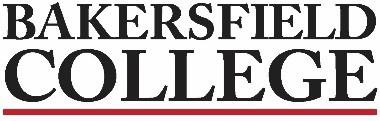 October 27, 20238:00-10:00am, Campus Center BoardroomSupporting documents may be accessed on the College Council Committee website at https://committees.kccd.edu/bc/committee/collegecouncilExecutive TeamManagementFacultyFaculty Chairs & Directors Council (FCDC) ClassifiedStudent(s)I.  WelcomeI.  WelcomeI.  WelcomeI.  WelcomeII. Review & Approval of MinutesII. Review & Approval of MinutesII. Review & Approval of MinutesII. Review & Approval of MinutesIII. College Council BusinessIII. College Council BusinessIII. College Council BusinessIII. College Council BusinessA.President’s ReportWatkinInformationIV. Institutional Effectiveness TopicsIV. Institutional Effectiveness TopicsIV. Institutional Effectiveness TopicsIV. Institutional Effectiveness TopicsB.Educational Master Plan 2023-2026: 2nd Read MenchacaAction ItemC.College Council Charge: 2nd Read CommisoAction ItemD.Print ShopYuInformationV. College Council BusinessV. College Council BusinessV. College Council BusinessV. College Council BusinessE.Accreditation & Institutional Quality Committee Charge Update: 1st ReviewMenchacaInformationF.Assessment Committee Charge Update: 1st ReviewMenchacaInformationG.Budget Committee Charge Update: 1st ReviewMenchacaInformationH.Curriculum Committee Charge Update: 1st ReviewMenchacaInformationI.Enrollment Management Committee Charge Update: 1st ReviewMenchacaInformationJ.Guided Pathways Strategies Team Charge Update: 1st ReviewMenchacaInformationK.Bookstore Advisory Committee Charge Update: 2nd Review MenchacaAction ItemL.Equivalency Committee Charge Update: 2nd Review MenchacaAction ItemM.Information Systems & Instructional Technology Committee Charge Update: 2nd Review MenchacaAction ItemN.Program Review Committee Charge Update: 2nd Review MenchacaAction ItemVI. Information ItemsVI. Information ItemsVI. Information ItemsVI. Information ItemsDates to Note:October 30, 2pm; Art Faculty Exhibition (Wylie & May Louise Jones Gallery & FA8)October 31, 3pm; Tricks & Cheats: Creapy Candy Conspiracies (CC 231)October 31, 1:30pm; Women’s Soccer vs CanyonsNovember 1; Early Web Registration for 2024 Spring SemesterNovember 1, 6pm; Wrestling vs West HillsNovember 2, 6pm; Baccalaureate Information Session (CC 231)November 2, 7pm; Women’s Basketball vs ReedleyNovember 4, 9am; ASCCC Regional Meeting – Central (Renegade Event Center)November 6, 10am; Money Wise Financial Literacy Workshop (Welcome Center 128)Bakersfield College Events               Renegade Athletics ScheduleDates to Note:October 30, 2pm; Art Faculty Exhibition (Wylie & May Louise Jones Gallery & FA8)October 31, 3pm; Tricks & Cheats: Creapy Candy Conspiracies (CC 231)October 31, 1:30pm; Women’s Soccer vs CanyonsNovember 1; Early Web Registration for 2024 Spring SemesterNovember 1, 6pm; Wrestling vs West HillsNovember 2, 6pm; Baccalaureate Information Session (CC 231)November 2, 7pm; Women’s Basketball vs ReedleyNovember 4, 9am; ASCCC Regional Meeting – Central (Renegade Event Center)November 6, 10am; Money Wise Financial Literacy Workshop (Welcome Center 128)Bakersfield College Events               Renegade Athletics ScheduleDates to Note:October 30, 2pm; Art Faculty Exhibition (Wylie & May Louise Jones Gallery & FA8)October 31, 3pm; Tricks & Cheats: Creapy Candy Conspiracies (CC 231)October 31, 1:30pm; Women’s Soccer vs CanyonsNovember 1; Early Web Registration for 2024 Spring SemesterNovember 1, 6pm; Wrestling vs West HillsNovember 2, 6pm; Baccalaureate Information Session (CC 231)November 2, 7pm; Women’s Basketball vs ReedleyNovember 4, 9am; ASCCC Regional Meeting – Central (Renegade Event Center)November 6, 10am; Money Wise Financial Literacy Workshop (Welcome Center 128)Bakersfield College Events               Renegade Athletics ScheduleDates to Note:October 30, 2pm; Art Faculty Exhibition (Wylie & May Louise Jones Gallery & FA8)October 31, 3pm; Tricks & Cheats: Creapy Candy Conspiracies (CC 231)October 31, 1:30pm; Women’s Soccer vs CanyonsNovember 1; Early Web Registration for 2024 Spring SemesterNovember 1, 6pm; Wrestling vs West HillsNovember 2, 6pm; Baccalaureate Information Session (CC 231)November 2, 7pm; Women’s Basketball vs ReedleyNovember 4, 9am; ASCCC Regional Meeting – Central (Renegade Event Center)November 6, 10am; Money Wise Financial Literacy Workshop (Welcome Center 128)Bakersfield College Events               Renegade Athletics ScheduleNEXT SCHEDULED MEETING – November 17, 2023NEXT SCHEDULED MEETING – November 17, 2023NEXT SCHEDULED MEETING – November 17, 2023NEXT SCHEDULED MEETING – November 17, 2023MemberTermTerm DatesCollege President: Steve WatkinServes by virtue of positionOn-goingOn-goingVice-President, Instruction: Billie Jo RiceServes by virtue of positionOn-goingOn-goingVice-President, Student Services: Imelda ValdezServes by virtue of positionOn-goingOn-goingVice President, Finance & Administrative Services: Calvin YuServes by virtue of positionOn-goingOn-goingMemberTermTerm DatesAdministrator, Instruction: Andrea ThorsonAppointed by the President; reports out to Academic Affairs administrators1 yearJuly ‘23 – June ‘24Administrator, Student Affairs: Jennifer AchanAppointed by the President; reports out to Student Services administrators1 yearJuly ‘23 – June ‘24Administrator, Accreditation & Institutional Quality (AIQ): Jessica WojtysiakServes by virtue of position; reports out to the President and Academic Senate1 yearJuly ‘23 – June ‘24Management Association Representative: Dan HallSelected by and reports out to Management Association members1 yearJuly ‘23 – June ‘24Dean, Institutional Effectiveness: Sooyeon KimServes by virtue of position1 yearJuly ‘23 – June ‘24MemberTermTerm DatesCalifornia College Association (CCA) Representative: Ann TatumAppointed by CCA; reports out to all faculty1 yearMay ’23 – April ‘24Academic Senate President: Erica MenchacaServes by virtue of position; reports out to the Academic Senate2 years July ‘23 – June ‘25Accreditation & Institutional Quality (AIQ) Committee Chair: Grace CommissoServes by virtue of position; reports out to the President and Academic Senate3 yearsJuly ‘22 – June ‘25Faculty Representative, A: Lindsay Ono         Elected by and reports to faculty in Ag, Allied Health, Applied Science & Tech, Business Education, Engineering & IT, FACE, Industrial Technology, Nursing2 yearsJuly ‘22 – June ‘24Faculty Representative, B: Clair Lahorgue  Elected by and reports to faculty in Education, English, EMLS, Mathematics2 yearsJuly ‘23 – June ‘25Faculty Representative, C: Vacant  Elected by and reports to faculty in Art, Comm, Foreign Lang, Performing Arts, Philosophy, Social Science2 yearsJuly ‘22 – June ‘24Faculty Representative, D: Nick Strobel  Elected by and reports to faculty in Behavioral Science, Biology, Public Safety TP, Kinesiology, Physical Sci2 yearsJuly ‘23 – June ‘25Faculty Representative, E: Victor Diaz  Elected by and reports to faculty in Counseling, Library/Academic Tech2 yearsJuly ‘23 – June ‘25MemberTermTerm DatesFaculty Representative, Department Chair: Jason StrattonElected by and reports out to Department Chairs1 yearJuly ‘23 – June ‘24Faculty Chairs & Directors Council (FCDC) Representative: Mindy WilmotSelected by and reports out to all FCDC members1 yearJuly ‘23 – June ‘24MemberTermTerm DatesCalifornia School Employees Association (CSEA) President: Chris GlaserServes by virtue of position; reports out to all classified staff2 yearsJan – DecClassified Representative, Instruction: VacantAppointed by CSEA President; reports out to Instruction classified staff2 yearsJuly ‘23 – June ‘25Classified Representative, Student Affairs: Victor CrosthwaiteAppointed by CSEA President; reports out to Student Services classified staff2 yearsJuly ‘22 – June ‘24Classified Representative, Finance & Administrative Services: Scott HallmarkAppointed by CSEA President; reports out to Finance & Administrative Services classified staff2 yearsJuly ‘23 – June ‘25MemberTermTerm DatesStudent Government Association (SGA) President: Cindy Ceja MirandaServes by virtue of position1 yearJuly ‘23 – June ‘24